Taxonomy – Classifying OrganismTaxonomy is a field of biology that deals with classifying organismsThe classification biologist use to show the________________ relationship of the organismsModern taxonomy uses a binomial ________________, which is two scientific names for every organism. Example: Homo sapiensThe first name is the __________ name and is always capitalizeThe second name is the ___________ all in lowercased lettersThe name should be underline or in italicsWhy does Science have weird names?Why can’t we just call a Drosophila melanogaster a fruit fly. Well if you were to travel to China or Germany to complete research on the Drosophila melanogaster, but called it a fruit fly, your fellow researchers would have no idea what you are talking  about.The binomial nomenclature is ____________________! Scientific names can be abbreviated by using the capital letter of the genus and a period: Example. P. leo (lion)Members of the same genus are closely ________________ 
Only members of the same species can interbreed (under natural conditions)
Some hybrids do occur under unnatural conditions: ligers are crosses between tigers and lions.Hierarchy of ClassificationCarolus Linnaeus came up with a ranking system for organisms.Ranking System			AnagramKingdomPhylum/Division Class Order FamilyGenus Species Modern Evolutionary ClassificationLinnaeus grouped species mainly on visible _________________________________Today, taxonomists group organisms into categories that represent lines of evolutionary descent (phylogeny)Evolutionary relationships among a group of organisms can be shown on a _______________________ Similarities in DNA and RNADNA & RNA is similar across all life formsGenes of many organisms show important similarities at the molecular levelDNA shows evolutionary relationships & helps classify organismsThe Six KingdomsDichotomous KeyDichotomous key is a tool used for identifying unfamiliar organismsA dichotomous key is a written set of choices that leads to the name of an organism Consider the following animals. They are all related, but each is a separate species. Use the dichotomous key below to determine the species of each.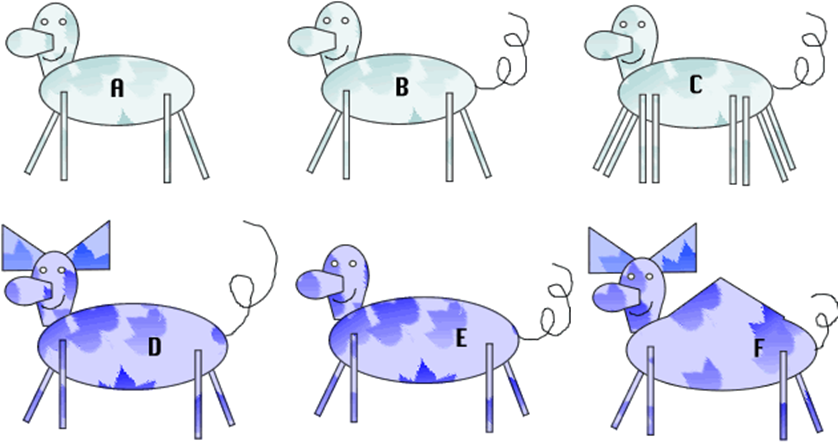 Kingdomnumber of Cellsenergycell typeexamplesarchaebacteriaunicellularsome autotrophic, most chemotrophicprokaryote"extremophiles"eubacteriaunicellularautotrophic and heterotrophicprokaryotebacteria, E. colifungaemost multicellularheterotrophiceukaryotemushrooms, yeastplantaemulticellularautotrophiceukaryotetrees, grassanimaliamulticellularheterotrophiceukaryotehumans, insects, wormsprotistamost unicellularheterotrophic or autotrophiceukaryoteameba, paramecium, algae1.Has grayish blue colored body ......go to 21.1.Has purple colored body ..... go to 42.Has 4 legs .....go to 32.Has 8 legs .......... Deerus octagis3.Has a tail ........ Deerus pestis3.Does not have a tail ..... Deerus magnus4.Has a pointy hump ...... Deerus humpis4.Does not have a pointy hump.....go to 55.Has ears .........Deerus purplinis5.Does not have ears ......Deerus deafus